Baustein 1: So ein regenwetter
Vorlage Regentagebuch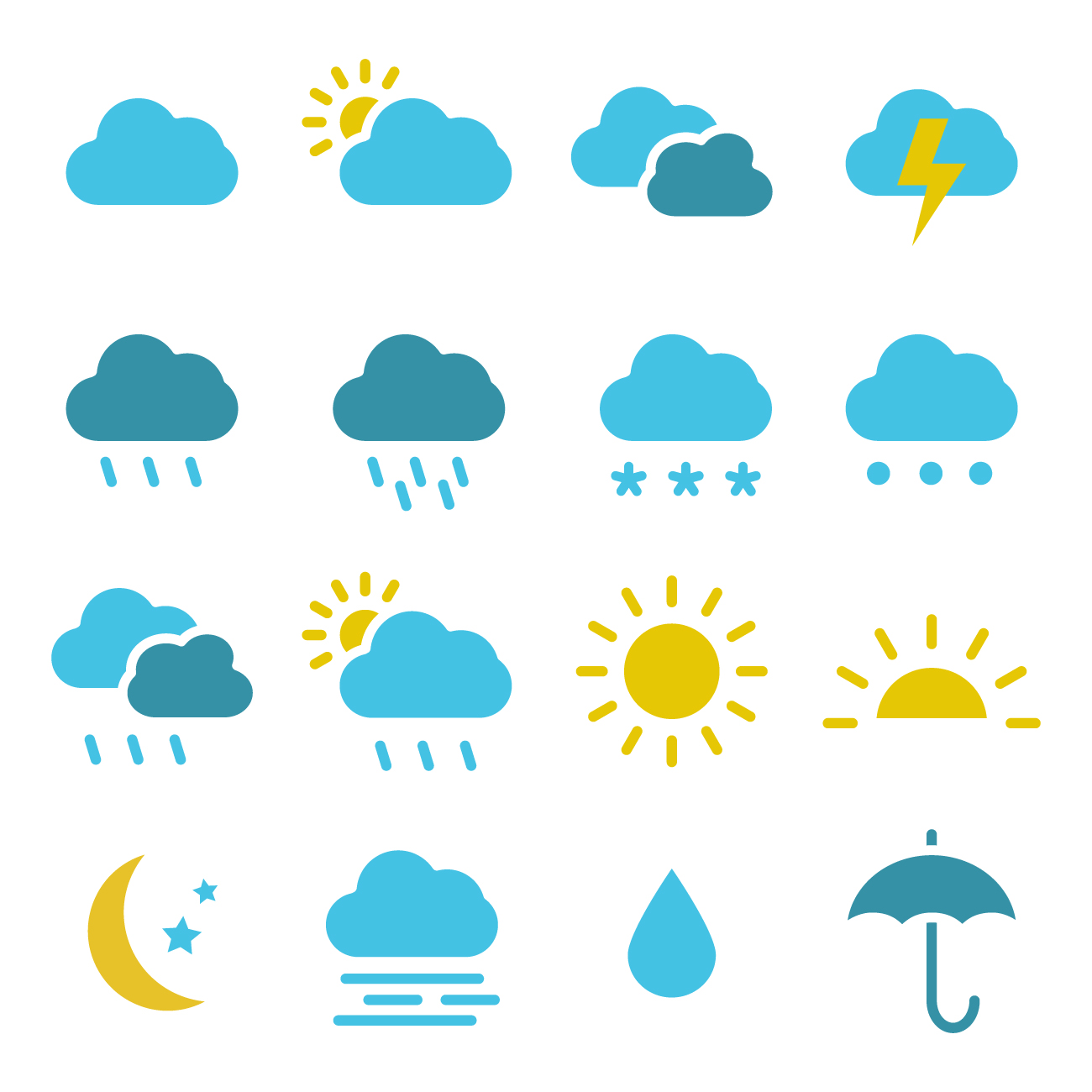 ErläuterungenIm oberen Teil (HEUTE) können die Kinder eine beliebige Zeichnung anfertigen, die sie mit dem heutigen Tag verbinden. Ältere Kinder können das aktuelle Datum eintragen. Im unteren Teil (DAS WETTER) halten die Kinder die aktuelle Wetterlage zeichnerisch fest. Scheint die Sonne? Hat es Wolken am Himmel? Welche Farbe haben die Wolken? Regnet es? Im Feld rechts geben die Kinder an Regentagen die Stärke an. Zu Beginn machen sie qualitative Aussagen (Baustein 1):schwacher Regen: nur die untere Box einfärben,mässiger Regen: die untere und die mittlere Box einfärben,starker Regen: Alle drei Boxen einfärben.Später lernen die Kinder dann Regemengen mithilfe einer Skala zu messen (Baustein 2). Die Messskala können sie im rechten Feld einzeichnen und dann die gemessenen Regenmengen übertragen, indem sie das rechte Feld von unten bis zur entsprechenden Markierung (Höhe) ausmalen.Bildnachweis der Wolkenpiktogramme: Designed by Titusurya / Freepik HEUTEHEUTEDAS WETTERDAS WETTER